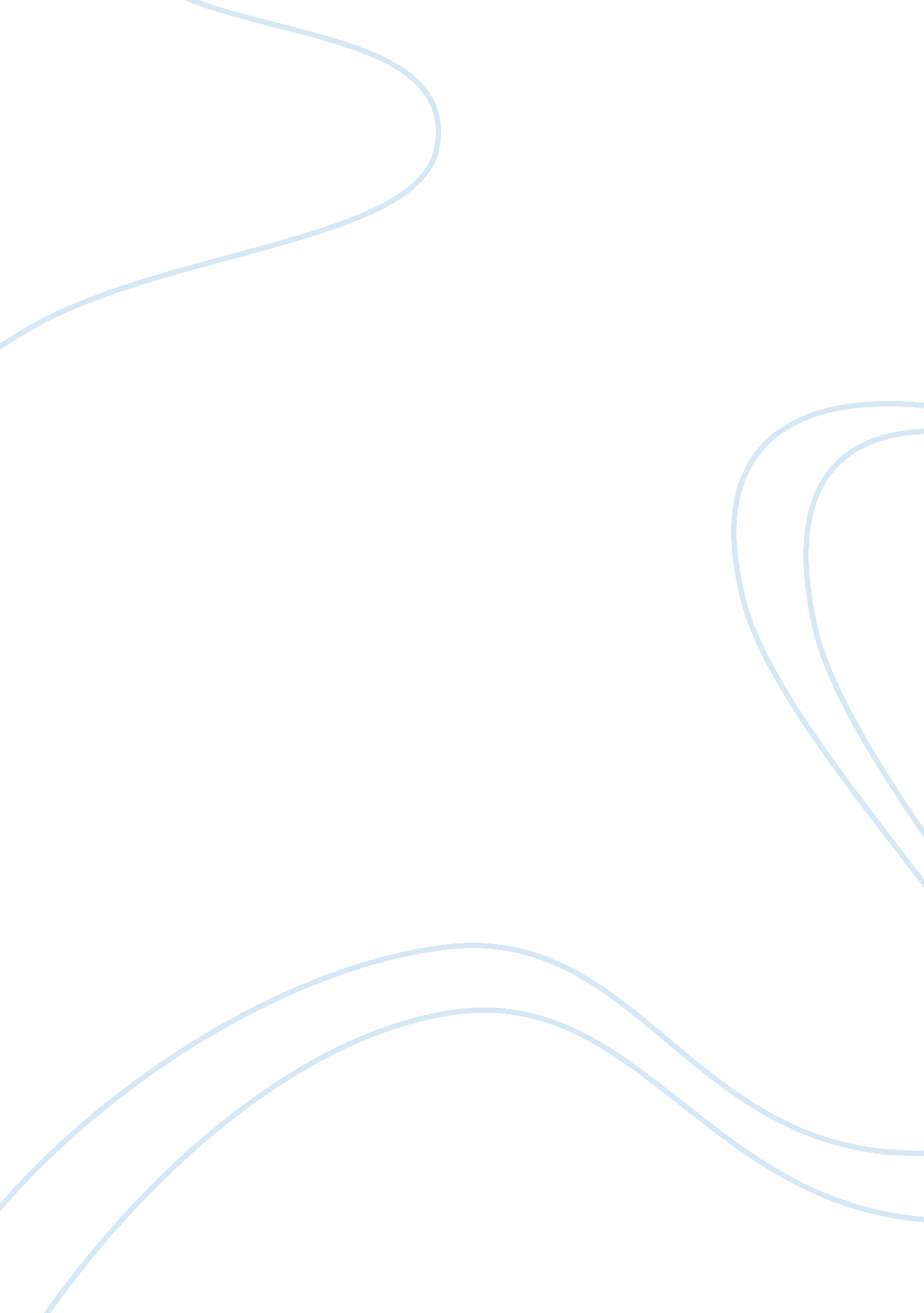 Verizon fios essay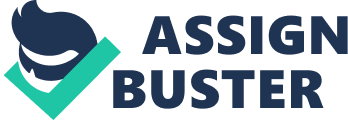 Through the years, Verizon has become one of the most innovative companies and almost every year the company showcases different forms of new plans and projects for the improvement of every consumer’s delight and for progress on the side of the company. Customers of the Verizon FiOs are going to acquire another boost in speed. It won’t probably come from the fiber pipe but it would go through the coaxial cables that have been already set-up through walls at home and straight into the set-top boxes of FiOS inside their homes. This brand new broadband service is envisioned to deliver a new generation of innovation with regards to gateway routers that shall fasten up coax cables’ speed rising up to 175 Mbps. The new routers, according to Verizon will also provide additional support for up to a number of four simultaneous networks that are wireless. (Ulanoff, 208). The speed boost would most probably be devoted to the MoCA networks which is coax-based. The G networks that are wireless will still average ip to 54 Mbps, and the wired networks of Ethernet will present a rough estimate of 100 Mbps. Verizon has exclaimed that the LAN side Ethernet will probably increase up to1 Gbps at a certain point. More enhancements shall also include Quality of Service (QOS), like IP that’s voice over, support techs of Verizon’s remote management and sharing of media with regards to DLNA and UpnP-enabled devices. The brand new gateways shall also showcase a live port for USB where users are allowed to attach different peripheral devices such as network-attached storage or NAS. (Ulanoff, 2008). Along with this, Verizon is also ultimately prepared to launch their IPTV service in New York City. Verison shall launch the FiOS TV service on Monday after getting different required clearances from the city. (Ali, 2008). 